Uchwała Nr XIII/85/2015Rady Powiatu Mławskiegoz dnia 30 grudnia 2015 rokuw sprawie zmiany uchwały nr XII/75/2015 Rady Powiatu Mławskiego z dnia                            26 listopada 2015 roku w sprawie trybu udzielania i rozliczania dotacji dla szkół publicznych innych niż zakładane i prowadzone przez ministrów i jednostki samorządu terytorialnego na terenie powiatu mławskiego, a także trybu i zakresu kontroli prawidłowości ich pobrania i wykorzystywania Na podstawie art. 80 ust.4, art. 80 ust. 8 i 8 a ustawy z dnia 7 września 1991 roku o systemie oświaty (Dz. U. z 2015 r. poz. 2156), art. 12 pkt 11 ustawy z dnia 5 czerwca 1998 r. o samorządzie powiatowym (Dz. U. z 2015r. poz. 1445) Rada Powiatu Mławskiego uchwala, co następuje:§ 1W załączniku  do uchwały  Nr XII/75/2015 Rady Powiatu Mławskiego z dnia 26 listopada 2015 roku, tj. Tryb udzielania i rozliczania dotacji dla szkół publicznych innych niż zakładane i prowadzone przez ministrów i jednostki samorządu terytorialnego na terenie powiatu mławskiego, a także tryb i zakres kontroli prawidłowości ich pobrania i wykorzystywania, oraz termin i sposób rozliczenia, dokonuje się następujących zmian:  w § 3 załącznika do uchwały wyrazy: „w załączniku nr 1 do niniejszej uchwały” zastępuje się wyrazami „ w załączniku nr 1 do niniejszego trybu”. w § 5 ust. 2 załącznika do uchwały trzecie zdanie  otrzymuje brzmienie 
„ Wzór informacji określa załącznik nr 2 do niniejszego trybu.”w § 7 ust. 1 załącznika do uchwały po słowie „Prawidłowość” dodaje się wyrazy „pobrania i”.§ 7 ust. 2 załącznika do uchwały otrzymuje brzmienie:
 „2.Osoby upoważnione przez Starostę Mławskiego mają prawo wstępu do szkół oraz swobodnego poruszania się na terenie obiektów i pomieszczeń kontrolowanej szkoły, wglądu do prowadzonej dokumentacji organizacyjnej, finansowej i związanej z przebiegiem nauczania”.
      §2Wykonanie uchwały powierza się Zarządowi Powiatu Mławskiego.      § 3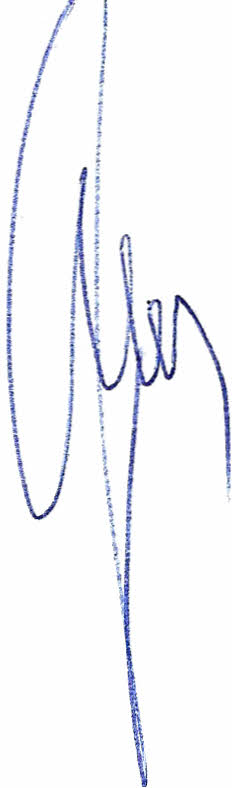 Uchwała wchodzi w życie po upływie 14 dni od dnia ogłoszenia w Dzienniku Urzędowym Województwa Mazowieckiego.              Przewodniczący Rady Powiatu                     Henryk Antczak UZASADNIENIEUchwała Nr XII/75/2015 Rady Powiatu Mławskiego z dnia 26 listopada 2015 roku 
w sprawie trybu udzielania i rozliczania dotacji dla szkół publicznych innych niż zakładane 
i prowadzone przez ministrów i jednostki samorządu terytorialnego na terenie powiatu mławskiego, a także trybu i zakresu kontroli prawidłowości ich pobrania i wykorzystywania,  została ogłoszona w Dzienniku Urzędowym Województwa Mazowieckiego w dniu 14.12.2015 r. Podjęcie niniejszych zmian do w/w uchwały wynika z uwag i opinii organu nadzorującego 
tj. Regionalnej Izby Obrachunkowej w Ciechanowie. Proponowane zmiany są przedmiotem uzgodnień z w/w Izbą, stąd podjęcie uchwały jest w pełni uzasadnione.  